CSL3403	Web Technology LabL-T-P-Cr: 0-0-3-1Pre-requisites: Object Oriented Programming LabObjectives/Overview:To impart knowledge of fundamental and advanced Java programming concepts. To make students understand the concept of web and web architectures. To impart ability to design and implement dynamic, responsive web pages.To make students design and implement WEB Application projects.Course Outcomes:At the end of the course, a student should:List of ExperimentsCreate a registration form ( with form validation using HTML5) with the following fields e.g: Name, Password, E-mail, id, Phone number, Sex ,Date of birth, languages, Address (text area).Graphics and Animation using CANVAS and SVGDevelop and demonstrate a DHTML file that includes java script for the following problems:INPUT : A number n obtained using promptOUTPUT : The first n Fibonacci numbers.Write a javascript code for e-mail and phone number validation.Write a javascript code for display the age if Date of birth is taken as a input.Event and animation programming using jQuery Experiments using jQuery-AJAX and JSONDatabse handling using JDBC Allocation of mini projects Client Server Application, Multi-threaded Chat Application using Java Sockets Creating a distributed remote application using Java RMIWrite a java servlet program to implement dynamic html using servlet (username and password should be accept using html and displayed using a Servlet)Write a java servlet program to download a file and display it on the screen(a link has to be provided in html when the link is clicked corresponding File has to be displayed on screen) .WRITE A JAVA SERVLET PROGRAM TO IMPLEMENT request dispatcher OBJECT (USE include() AND forward() METHODS) .Write a java program to implement and demonstrate get() and post() methods (using httpservlet class).Write a java servlet program to implement the sendredirect() method (using httpservlet class).Write a java servlet program to implement session(using http sesssion interface).Write a java jsp program to implement verification of A particular user login and display a welcome page.Write a java jsp program to get student information through a html and create a java bean class, populate bean and display the same information through another jsp.Write a java jsp program which uses <jsp:plugin> tag to run a applet.Write a java jsp program which implements nested tags and also uses tagsupport class. All other relevant programs related to course and Case StudyCourse instructor can add experiments to the above list and/or modify some of the experiments in the above list depending upon course contents covered and examples used in the corresponding theoretical course. 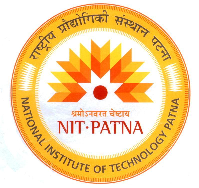 DEPARTMENT OF COMPUTER SCIENCE & ENGINEERINGNATIONAL INSTITUTE OF TECHNOLOGY PATNA Ashok Raj Path,  800 005 (Bihar),      Phone No.: 0612 – 2372715, 2370419, 2370843, 2371929, 2371930, 2371715 Fax – 0612- 2670631 Website: www.nitp.ac.inSl. NoOutcomeMapping to POAble to do programs based on HTML5 and CSS3PO3,PO5,PO6,P012Able to implement  Javascript , jQuery, AJAX and JSON based client side scripting (DHTML)PO3,PO5,PO6,P012Create Client server application and distributed applicationPO3,PO5,PO6,P012Able to do graphics programming using SWING  and event handling  PO3,PO5,PO6,P012To do server side programming using SP and ServletsPO3,PO5,PO6,P012